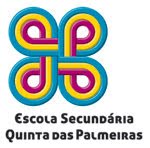 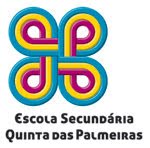 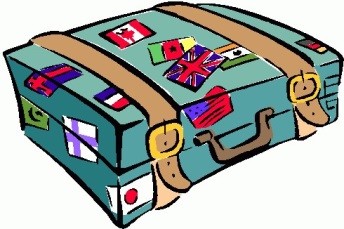 I COMPREHENSION ORALE-  7 points Complète la chanson, après l´avoir écoutée 2 fois 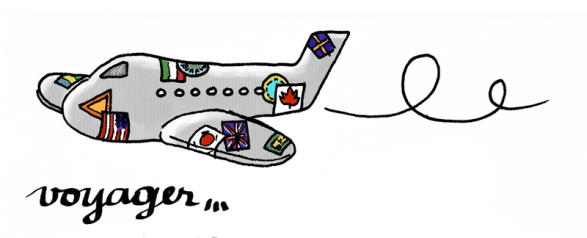 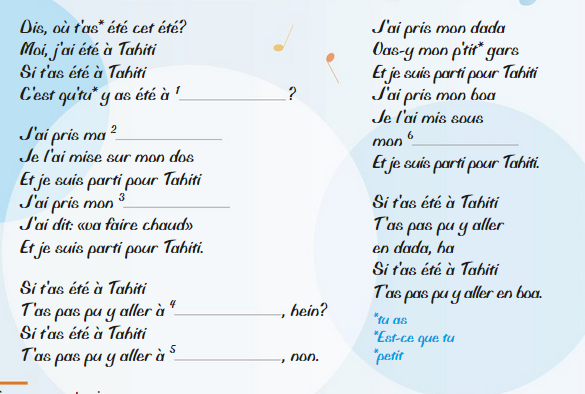 II COMPREHENSION ECRITE – 27points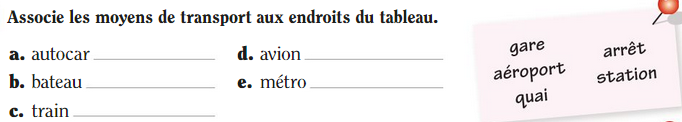 TEXTE : Lis attentivement le texte avant de répondre aux questions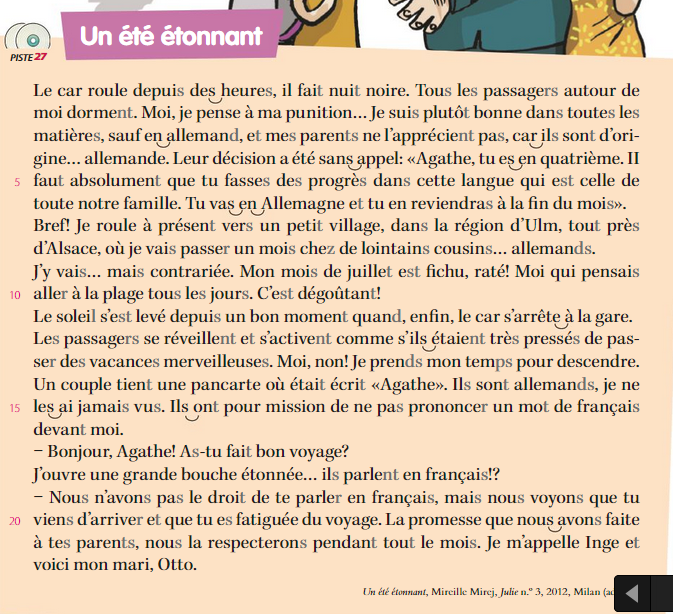 Adapté , un été étonnant M. Mirej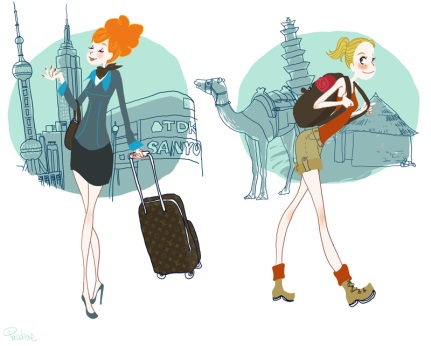 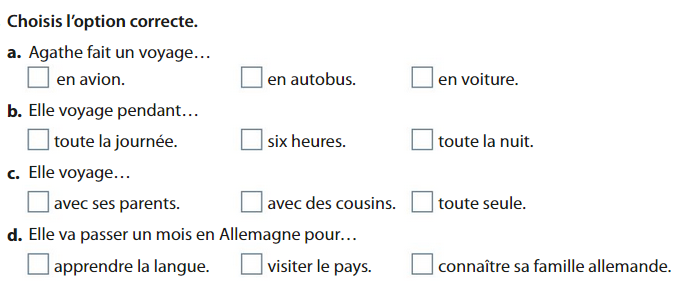 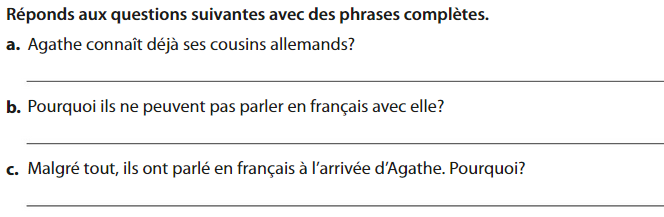 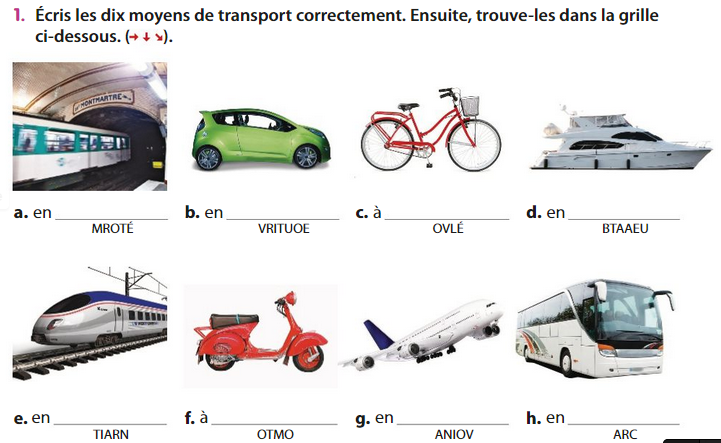 ~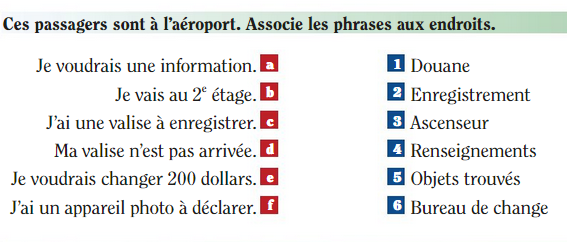 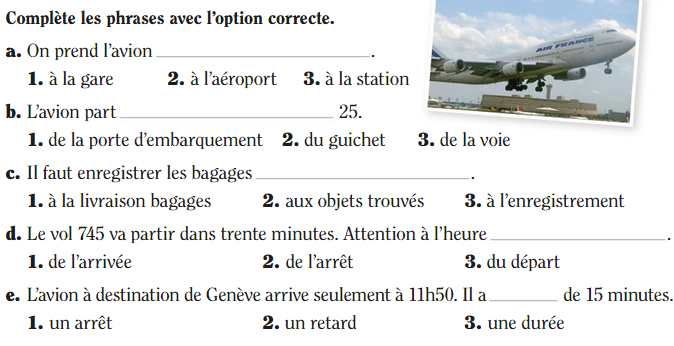 GRAMMAIRE / CONJUGAISON  : 50 points 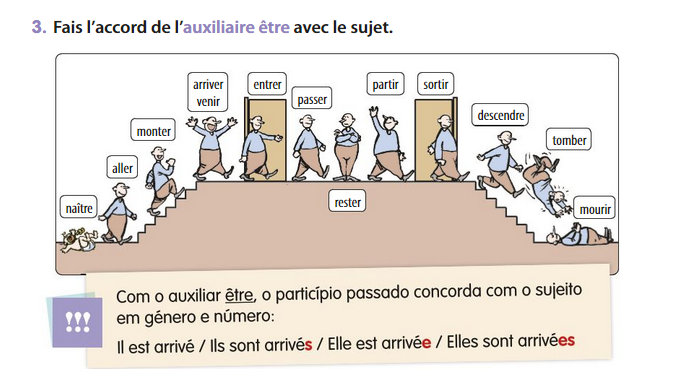 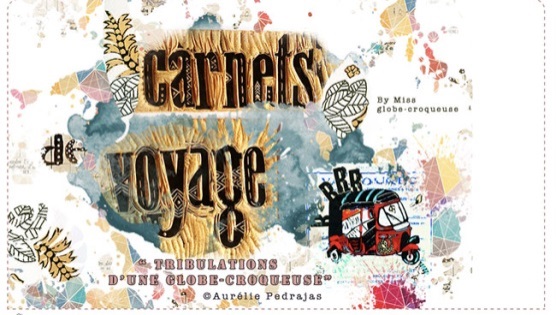 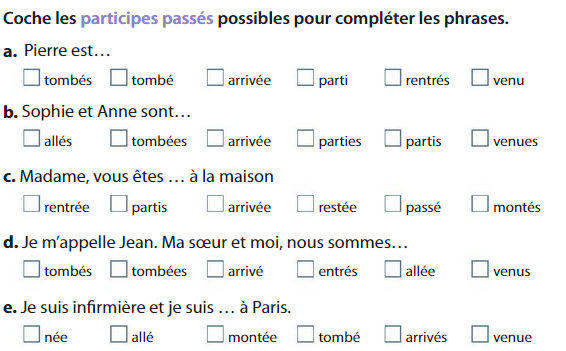 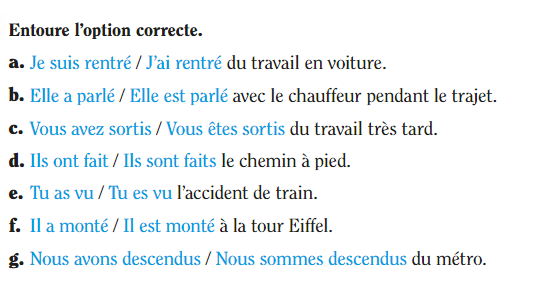 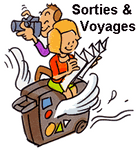 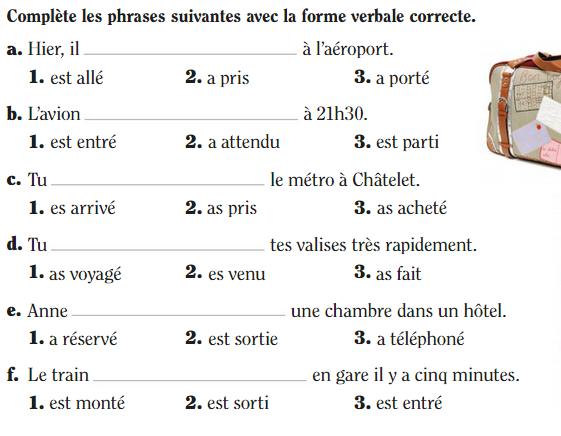 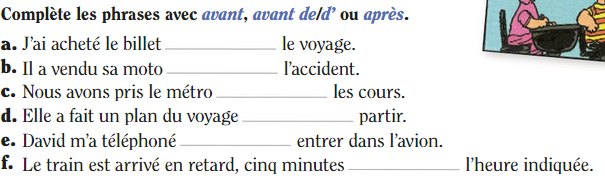 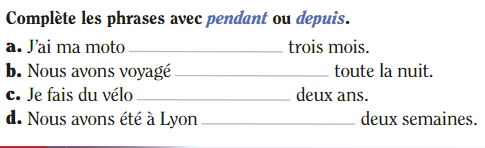 PRODUCTION ECRITE : 16 POINTS ointPRs) 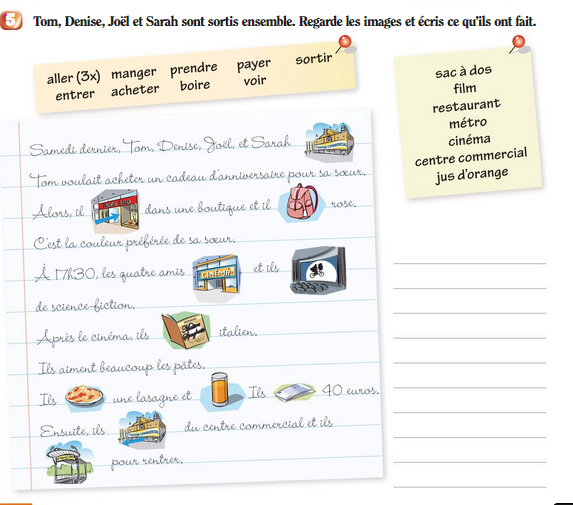 Total : _____ MOTSBON TRAVAIL  le professeur_____________________________________________________________________________________________________________________________________________________________________________________________________________________________________________________________________________________________________________________________________________________________________________________________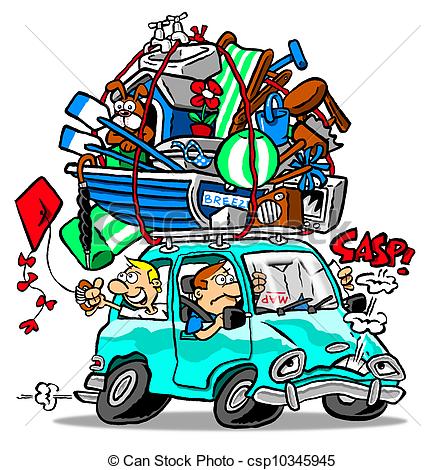 BON TRAVAIL 
LE PROFESSEUR COMPREHENSION ORALE 

Lien de la chanson sur youtube:Lien https://www.youtube.com/watch?v=NT6jrBNYAD4Lien musique 8ª T´as été à tahiti https://www.youtube.com/results?search_query=t%C2%B4as+%C3%A9t%C3%A9+a+tahiti
Dis, où t´as été cet été?
Moi j´ai été à Tahiti
Si t´as été à Tahiti
C´est-y tu y a été à pied?

J´ai pris ma moto
Je l´ai mis sur mon dos
Et je suis parti pour Tahiti
J´ai pris mon vélo
J´ai dit : va faire chaud
Et je suis parti pour Tahiti

Si t´as été à Tahiti
T´as pas pu y aller en moto, hein?
Si t´as été à Tahiti
T´as pas pu y aller en vélo, non, non, non

J´ai pris mon dada, vas-y mon p´tit gars
Et je suis parti pour Tahiti
J´ai pris mon boa, j´l´ai mis sous mon bras
Et je suis parti pour Tahiti

Si t´as été à Tahiti
T´as pas pu y aller en dada, ha ha
Si t´as été à Tahiti
T´as pas pu y aller en boa, ça marche pas!abcdefFORMATION DU PASSÉ COMPOSÉ PASSÉ COMPOSÉ    _____________________                            + Participe passé du verbe principal                                                                                                                            VERBES –ER :                                                                                                                            VERBES –IR/-RE :                                                                                                                            VERBES –OIR :  Conjugué au Nota : as classificações do seu educando são dadasconforme a classificação francesa, pode compararcom a classificação em vigor na escola.Evaluation en Français :Faible : Reduzido-Médiocre :ReduzidoMédiocre+ : Reduzido + Assez Bien-  : Médio – Assez Bien : MédioAssez Bien + : Médio+Bien : Elevado Très Bien : Elevado+ Excellent : ExcelenteTomei conhecimento, 0 Enc. Educ.__________________________